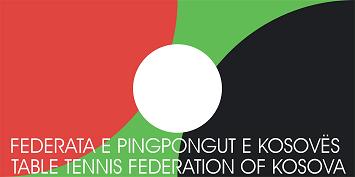 FEDERATA E PINGPONGUT E KOSOVËS                                         Shtëpia e Sporteve, rr. Agim Ramadani Nr 43, zyra nr 7, Prishtinë                                       Tel/Fax: +383 44 170 586		                                       e-mail: fppk@ifppk.com                                       www.fppk.comAPLIKACION PËR REGJISTRIMIN E LOJTARËVEEMRI I KLUBIT TE PINGPONGUT:	 		LIGA KU LUAN:	 	EMRI DHE MBIEMRI:	 	GJINIA:	 __	VITI I LINDJES:	 	QYTETI:	 _____________________________	TELEFONI:	 ___              __________________EMAIL ADRESA:	 ____________________	KA KRYER KONTROLLIN MJEKSOR 	 __________KRYETARI:	________________________		Nënshkrimi:	_____________________Vërejtje: Lojtari, me nënshkrimin e mëposhtëm deklaron se ka kontratë valide me klubin e pingpongut të cekur më lart dhe është anëtarë i këtij klubi të pingpongut për sezonin vjetor 2022Deklaratë për heqje dore dhe lirim nga përgjegjësitë.Ky formular duhet të lexohet dhe të nënshkruhet i pandryshuar para se sportisti/ja të marr pjesë në një nga aktivitetet e organizuara nga FPPK si: udhëtim, stërvitje, garim, takim etj. Me nënshkrimin e kësaj deklarate pjesëmarrësi pranon se e ka lexuar dhe e ka kuptuar dhe se pajtohet me përmbajtjen e saj.Në lidhje me përfshirjen time në aktivitete e organizuara nga Federata e Pingpongut e Kosovës, unë njoh, vlerësoj dhe pajtohem:Gjatë pjesëmarrjes ne aktivitetet sportive te organizuara nga FPPK, rreziku është i mundur gjithmonë. Këto rreziqe përfshijnë ngacmim dhe ekspozim ndaj sjelljes së papërshtatshme, lëndimet trupore, paraliza, paaftësi dhe vdekja.Unë, i vetëdijshëm dhe me vullnet të plotë, marr përsipër rreziqe të tilla, si të njohura dhe të panjohura edhe nëse vinë nga neglizhenca ose të hedhura nga të tjerët.Unë me vullnetin tim pajtohem me termat dhe kushtet e caktuara dhe të përshtatura për pjesëmarrje në gara. Nëse vërejë ndonjë rrezik të pazakontë gjatë pranisë dhe pjesëmarrjes sime në aktivitetet e FPPK-se, menjëherë do ta paraqesë te zyrtari më i afërt.Në emër timin personal dhe në emër të personave që ligjërisht janë përgjegjës për mua, premtoj se nuk do ta denoncoj në gjyq FPPK-në, zyrtarët e tyre, lojtarët, trajnerët, gjyqtarët, vullnetarët dhe hisedarët e FPPK-se në përgjithësi në rast se më ndodhë ndonjë lëndim apo dëmtim trupor apo ndonjë humbje që mund të më shkaktohet gjatë pjesëmarrjes sime në aktivitete e FPPK-se, përveç nëse dëmi që shkaktohet është pasojë e neglizhencës së madhe të organizatorit apo sjelljes provokative.Kjo deklaratë është e vlefshme për një vit të plotë kalendarik apo edicion të garaveUnë e kam lexuar këtë deklaratë për lirim përgjegjësie, i kuptojë plotësisht termat e saj dhe me vetëdije të plotë pajtohem se duke e nënshkruar këtë deklaratë unë kam dorëzuar të drejtat e mija substanciale dhe këtë e bëje me vullnet të plotë dhe pa asnjë presion.Emri i lojtari:   _____________________________________ Nënshkrimi: _______________________Për pjesëmarrësit në moshë të mitur (nën moshën 18 vjeqare)Kjo është për të vërtetuar se unë/ne si prindër, me përgjegjësi ligjore japim leje për pjesëmarrjen e fëmiut tonë në aktivitete e FPPK-se dhe pajtohemi jo vetëm deklarimet e tij/saj por edhe për veten time /tonë dhe të autorizuarve të mi/tanë, duke deklaruar se lirojmë nga përgjegjësitë FPPK-në në rast të përfshirjes eventuale të fëmiut tonë edhe nëse krijohet nga neglizhenca e të liruarve në shkallën sa e parasheh ligji.Emri i prindit:   _____________________________________Nënshkrimi: __________________________Emri i prindit:   _____________________________________Nënshkrimi: __________________________